Муниципальное дошкольное образовательное учреждение
«Детский сад № 10»
Копейского городского округа Челябинской области
(МДОУ «ДС № 10»)
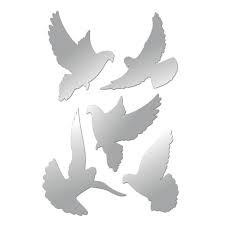                                   Разработала:                                                                 Антонова Ж.В., воспитательИгры вольных птицЦель: Создание положительного эмоционального настроя у детей, формирование здорового образа жизни. Задачи :Обучающая: закрепить знания детей о птицах, о бережном и заботливом отношении к ним через спортивно-досуговую деятельность;Развивающая: развивать любознательность, внимание, ловкость, быстроту, координацию движений;Воспитательная: воспитывать бережное отношение к птицам, дружелюбие, желание играть в команде, выигрывать.Ход занятия:Ведущий: Внимание-внимание! Срочная информация! Всем-всем! В нашей школе сегодня Праздник птиц! Сейчас сюда прилетят все окрестные птицы и мы устроим здесь веселье! Полетаем, почирикаем! Праздник птиц мы встречаем
Птичек веселых на площадку приглашаем.
Прилетайте, птички к нам!
Будем рады мы гостям!Песня «Что я за птица!» (фонограмма)Ведущий: В России всегда с особой любовью относились к птицам, считая их живым символом воли, свободы, красоты, счастья. Птицы населяют не только наши леса и поля, но и былины, сказки, песни. Они - неотъемлемая часть русской природы и культуры.Ведущий: Итак, у нас сегодня состоятся «Игры вольных птиц»Ведущий: Предлагаем создать команды и в дружеском соревновании весело провести время. А команды составят самые умные, ловкие, находчивые и весёлые из вас. Мы приглашаем ребят из группы «Звездочки» и группы «Любознайки»Девочки и мальчики,
Покружитесь, покружитесь,
В птичек малых превратитесь!(К ведущему подлетает синичка и что-то шепчет на ухо.)Ведущий: Ребята, мне Синичка по секрету сказала, что была в городе, там на площади птичий бунт, и птиц видимо-невидимо: и перелётных и зимующих. Но ведь зимующие птицы должны были давно улететь?А те, кто не успел, могут попасться в ловушку к птицелову, и чтобы этого не случилось, вы должны уметь высоко прыгать.Конкурс №1  «Птицелов»Ведущий: Птицелов крутит толстую веревку, на конце которой завязан узел, стараясь задеть кого-нибудь из играющих – «птичек». Птички же стараются перепрыгнуть через веревку, не поддаваясь на уловки птицелова. Чья птица осталась не пойманной, та команда победила.ФонограммаВедущий: Весной, вернувшись домой, птицы сразу же начинают наводить порядок в своем жилище и строят новое. Представьте себе, жаворонок вьет гнездо прямо на земле, на пашне. Грачи поправляют свои дома из длинных прутьев на высоких деревьях. Целыми днями птицы трудятся.Конкурс №2  «Свей гнездо».Ведущий: Сейчас вам предстоит построить гнезда из веток и травинок, которые вы будете собирать на площадке. Работаем всей командой пока звучит музыка.ФонограммаВедущий: Трудно было строить? А ведь птички строят гнезда клювами и лапками. Не хотите ли попробовать еще раз – клювиками? (юмор)Ведущий: Птицы гнезда свили, а теперь пора им отложить яйца.Конкурс №3 Эстафета «Пронеси яйцо»Мы сейчас узнаем, какая команда первая донесет яйцо в своё гнездо и не разобьет его. ФонограммаВедущий: Птицы отложили яйца, а теперь им нужно садиться в гнезда и высиживать своих птенцов. Для этого они должны быть хорошими, любящими родителями. Давайте в них поиграем.Конкурс №4  «Лучший родитель».Ведущий: Вам необходимо, добежать до гнезда, сесть на подушку, накрыть воображаемыми крыльями гнездо и вернуться к команде.ФонограммаВедущий: Ну вот, наши птенцы вылупились и громко защебетали. Конкурс №5 «Птичий концерт».Ведущий: Представьте, что вы птенцы, одни – из гнезда вороны, другие - из гнезда воробья. И сейчас каждой группе нужно спеть песенку на мотив «В траве сидел кузнечик»Давайте попробуем, кто лучше это сделает.

1. как ворона – кар, кар

2. как воробей – чирик, чирикФонограммаА сейчас, обе команды вместе!Ведущий: А что это гости у нас заскучали? Предлагаем всем выйти в круг и станцевать «Танец маленьких утят».ФонограммаВедущий: Ребята, скажите, почему птенцы так расшумелись? (ответы детей)Верно, они хотят кушать. Надо их накормить.Конкурс №6 «Собери червячка».Ведущий: Давайте проведём игру "Собери червячка".  На полянке лежал разноцветные ленточки. Дети по команде должны их собрать, у кого будет больше та команда и выиграла. Важное условие – за один раз игрок может принести только одного червячка.ФонограммаВедущий: И вот, наши птенцы превратились в настоящих, взрослых птиц, они стали высоко летать в облаках, и упражняться в своей силе и ловкости.Конкурс №7  «Ласточка»Вам предлагается конкурс на выносливость «Ласточка», где вы должны изобразить птицу в полёте. Для этого, каждый из вас вытягивает руки в стороны, затем наклоняет туловище вперед до горизонтального положения, отводя при этом одну ногу назад (также до горизонтального положения). Выигрывает тот, кто простоит так дольше всех.ФонограммаВедущий: Известно, что каждой птичьей стае есть вожак, это самая выносливая и смелая птица. Хотелось бы узнать, вожаки ваших стай такие же сильные и отважные.Конкурс капитанов №8 «Бой птиц».Соперники – «петухи» встают на одну ногу и пытаются, прыгая, вытолкнуть соперника из круга. Касание земли второй ногой засчитывается как поражение. (3 попытки)(Для этой игры надо прочертить круг диаметром 2-3 метра.)ФонограммаВедущий:- Птицы – это солнце во дворе- Птицы – это звон залетных стай- Птицы – это радость, это жизнь.Конкурс №9 “Птичий балет”.Все хотя бы раз в жизни видели “Танец маленьких лебедей” из балета П.И.Чайковского “Лебединое озеро”. Как и положено, в балете, этот танец исполняется балеринами на носочках.Попробуйте повторить этот танец, только обязательно станцуйте его:на носочках,на пяточках,на внешней стороне стопы,Даётся время на подготовку. Звучит гонг. Выступления команд.ФонограммаВедущая:Птицы поднимаются выше облаков. Птицы – это звуки садов, полей, лесов. Птицы – это красота! Любить мы их должны всегда! В природе птицы так важны, ведь очень все они нужны.Ведущая: Ну, вот и праздник наш кончается, птичьи игры прекращаются. Девочки и мальчики, Покружитесь, покружитесь
И в ребят превратитесь!Жюри оценивает выступление команд.Молодцы ребята! С вами очень весело играть.
Желаю, чтобы вы всегда оставались такими активными и жизнерадостными.
Пусть каждый день светит весеннее солнышко и радует вас своими лучиками.
До свидания! До новых встреч!!!